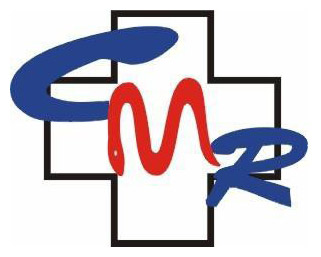 Nr. . . . . . . . . . . . . ..   din  . . . . . . . . . . . . . . . . . .FORMULAR DE ÎNSCRIERE în Colegiul Medicilor Caras-SeverinSubsemnatul(a), (nume) . . . . . . . . . . . . . . . . . . . . . . . . .  . . ., (inițiala tatălui) . . . . , (prenume) . . . . . . . . . . . .. . . . . . . . . . . . . . . . . . (nume anterior, dacă este cazul) . . . . . . . . . . . . . . . . . . solicit înscrierea în Colegiul Medicilor Caras-Severin și eliberarea Certificatului de membru al Colegiului Medicilor din România, în conformitate cu datele personale completate mai jos și cu actele doveditoare anexate cererii.Date personaleCNP:  |_|_|_|_|_|_|_|_|_|_|_|_|_|  sau data nașterii |_|_|-|_|_|-|_|_|_|_|,  act de identitate CI |_|, BI |_|, pașaport |_|,  seria |_|_|, nr. |_|_|_|_|_|_|, data expirării |_|_|-|_|_|-|_|_|_|_|,  permis de ședere (dacă este cazul) seria . . . . . .  nr. |_|_|_|_|_|_|_|_|_|_|_|_|_| , statul de origine . . . . . . . . .  cetățenia 1). . . . . . . . . . . . . . . . . . . . . . . . . . ., cetățenia 2). . . . . . . . . . . . . . . . Titlul oficial de calificare în medicină:Diplomă licența-facultate sau Adeverință (serie/număr) |_|_|_|_|_|_|/|_|_|_|_|_|_|_|_|_|_|_|_|data eliberării|_|_|-|_|_|-|_|_|_|_|, eliberată de . . . . . . . . . . . . . . . . . . . . . . . . . . . . . . . . . . . . . . . . . . . . . .. . . . . . . . . . . . . . . . . . . . . . . . . . . . . . . .  promoția . . . . . . . . . . recunoscută (dacă este cazul) prin Certificatul de recunoaștere având seria/număr |_|_|_|_|_|_|/|_|_|_|_|_|_|_|_|_|_|_| data eliberării |_|_|-|_|_|-|_|_|_|_|. Cod parafă |_|_|_|_|_|_|_|_|_|_|_|_|.Pregătirea profesională:Prima specialitate . . . . . . . . . . . . . . . . . . . . . . . . . . . . . . . . . . . . . . . . . . gradul profesional: |_| rezident, |_| specialist, |_| primar, |_| neprecizat, |_| rezident fără examen de specialist, confirmată prin O.M.S. nr. |_|_|_|_| din data de |_|_|-|_|_|-|_|_|_|_|, având seria . . . . . . ., nr.  . . . . . . . . . . . . . . . . ., eliberat în data de  |_|_|-|_|_|-|_|_|_|_| A doua specialitate . . . . . . . . . . . . . . . . . . . . . . . . . . . . . . . . . . . . . . . . . .gradul profesional: |_| rezident, |_| specialist, |_| primar, |_| neprecizat, |_| rezident fără examen de specialist, confirmată prin O.M.S. nr. |_|_|_|_| din data de |_|_|-|_|_|-|_|_|_|_|, având seria . . . . . . ., nr.  . . . . . . . . . . . . . . . . ., eliberat în data de  |_|_|-|_|_|-|_|_|_|_|A treia specialitate . . . . . . . . . . . . . . . . . . . . . . . . . . . . . . . . . . . . . . . ..gradul profesional: |_| rezident, |_| specialist, |_| primar, |_| neprecizat, |_| rezident fără examen de specialist, confirmată prin O.M.S. nr. |_|_|_|_| din data de |_|_|-|_|_|-|_|_|_|_|, având seria . . . . . . ., nr.  . . . . . . . . . . . . . . . . ., eliberat în data de  |_|_|-|_|_|-|_|_|_|_|A patra specialitate . . . . . . . . . . . . . . . . . . . . . . . . . . . . . . . . . . . . . . . ..gradul profesional: |_| rezident, |_| specialist, |_| primar, |_| neprecizat, |_| rezident fără examen de specialist, confirmată prin O.M.S. nr. |_|_|_|_| din data de |_|_|-|_|_|-|_|_|_|_|, având seria . . . . . . ., nr.  . . . . . . . . . . . . . . . . ., eliberat în data de  |_|_|-|_|_|-|_|_|_|_| Atestate de studii complementare: (dacă este cazul):Denumire . . . . . . . . . . . . . . . . . . . . . . . . . . . . . . . . . . . . . . . . . . . . . . . . . . . . . . . . . . . . . . . . . . . . . . . . . . . . . . . . . . . având seria . . . . . . . ., nr.  . . . . . . . . . . . . . . . . ., eliberat în data de  |_|_|-|_|_|-|_|_|_|_|Denumire . . . . . . . . . . . . . . . . . . . . . . . . . . . . . . . . . . . . . . . . . . . . . . . . . . . . . . . . . . . . . . . . . . . . . . . . . . . . . . . . . . . . având seria . . . . . . . ., nr.  . . . . . . . . . . . . . . . . ., eliberat în data de  |_|_|-|_|_|-|_|_|_|_|Denumire . . . . . . . . . . . . . . . . . . . . . . . . . . . . . . . . . . . . . . . . . . . . . . . . . . . . . . . . . . . . . . . . . . . . . . . . . . . . . . . . . . . . având seria . . . . . . . ., nr.  . . . . . . . . . . . . . . . . ., eliberat în data de  |_|_|-|_|_|-|_|_|_|_|Titluri deținute în domeniul medicinei umane:|_|grad universitar . . . . . . . . . . . . . . . . . la Universitatea . . . . . . . . . . . . . . . . . . . . . . . . . . . . . . . . . . . . . . .  . ,|_|doctor in medicina . . . . . . . . . . . . . . . . . . . . . . . . . . . . . . . . . . . . . . . . . . . . . . . . . . . . . . . . . .. . . . . . . . . . . ,|_|master in. . . . . . . . . . . . . . . . . . . .. . . . . . . . . . . . . . . . . . . . . . . . . . . . . . .. . . . . . . . . . .. . . . . . . . . . . . . . . .. , |_|cercetător științific gradul . . . . . . . .  . . . . . . . . . . . . . . . . . . . . . . . . . . . . . . . . . . . . . . . . . . . . . . . . . . . . . . .,|_|formator in. . . . . . . . . . . . . . . . . . . . . . . . . . . . . . . . . . . . . . . . . . . . . . . . . . . . . . . . . . . . . . . . . . . . . . . . . . . .Loc/Locuri de muncă (Se vor menționa toate locurile de muncă unde solicitantul desfășoară în prezent, activitate medicală, atât pe teritoriul României, cât și pe teritoriul altor state.)*unitatea medicală . . . . . . . . . . . . . . . . . . . . . . . . . . . . . . . . . . . . . . . . . . . .  adresa  . . . . . . . . . . . . . . . . . . . . . . . . . . . . . . . . . . . . . . . . . . . . . . . . . .  e-mail . . . . . . . . . . . . . . . . . . . . . . . . . . . . . .tel. |_|_|_|_|_|_|_|_|_|_|unitatea medicală . . . . . . . . . . . . . . . . . . . . . . . . . . . . . . . . . . . . . . . . . . . .  adresa  . . . . . . . . . . . . . . . . . . . . . . . . . . . . . . . . . . . . . . . . . . . . . . . . . .  e-mail . . . . . . . . . . . . . . . . . . . . . . . . . . . . . .tel. |_|_|_|_|_|_|_|_|_|_|3.unitatea medicală . . . . . . . . . . . . . . . . . . . . . . . . . . . . . . . . . . . . . . . . . . . . . adresa  . . . . . . . . . . . . . . . . . . . ..  . . . . . . . . . . . . . . . . . . . . . . . . . . . . . . e-mail . . . . . . . . . . . . . . . . . . . . . . . . . . . tel. |_|_|_|_|_|_|_|_|_|_|Adresă de domiciliu:Str. . . . . . . . . . . . . . . . . . . . . . . . . . . . nr. . . . . . . . , bl. . . . . . . ., sc. . . . . . . ., et. . . . . . . . . , ap. . . . . . . . , cod poștal |_|_|_|_|_|_|, localitatea . . . . . . . . . . . . . . . . . . . . . . . . . . ., satul (dacă este cazul) . . . . . . . . . . . . . . . . . . . . . . . . . . . . . . sectorul (județul) . . . . . . . .  . . . . . . . . . . . . . . . ., tel. fix |_|_|_|_|_|_|_|_|_|_|, tel. mobil |_|_|_|_|_|_|_|_|_|_|, e-mail . . . . . . . . . . . . . . . . . . . . . . . . . . . . . . . . . . . . . . . . . . . . . . . . . . . .Adresa de corespondență (dacă este diferită de cea de domiciliu):Str. . . . . . . . . . . . . . . . . . . . . . . . . . . . nr. . . . . . . . , bl. . . . . . . ., sc. . . . . . . ., et. . . . . . . . . , ap. . . . . . . . , cod poștal |_|_|_|_|_|_|,  localitatea . . . . . . . . . . . . . . . . . . . . . . . . . . . . . . . . . . . . . . . . . . . . . . . . . . . . . . . . . ., satul (dacă este cazul) . . . . . . . . . . . . . . . . . . . . . . . . . sectorul (județul) . . . .  . . . . . . . . . . . .  . . . . .. . . . . . . ., 		Declar pe propria răspundere că nu mă aflu în niciuna dintre situațiile prevăzute de art. 388 și 389 din Legea nr. 95/2006 privind reforma în domeniul sănătății, republicată, cu modificările și completările ulterioare, sunt de acord cu prelucrarea datelor personale, inclusiv a CNP-ului, și mă oblig să aduc la cunoștința Colegiului Medicilor Caraș-Severin orice modificare a acestor date.Data   |_|_|-|_|_|-|_|_|_|_|	        	Semnătura . . . . . . . . . . . . . . . . . . . . . . . . . . .                                                            (numele și prenumele)Loc/Locuri de muncă ( continuare .)*4. unitatea medicală . . . . . . . . .  . . .  . . . . . . . . . . . . . . . . . . . . . . . . . . . . .  adresa  . . . . . .  . . . . . . . . . . . . . . . . . . . . . . . . . . . . . . . . . . . tel. |_|_|_|_|_|_|_|_|_|_|5. unitatea medicală . . . . . . . . . . . . . . . . . . . . . . . . . . . . . . . . . . . . . . . . . . . . . . . . . .  adresa  . . . . . . . . . . . . . . . . . . . . . . . . . . . . . . . .. . .tel. |_|_|_|_|_|_|_|_|_|_|6. unitatea medicală . . . . . . . . . . . . . . . . . . . . . . . . . . . . . . . . . . . . . . . . .  adresa  . . . . . . . . . . . . . . . . . . . . . . . . . . . . . . . . . . . . . . . . . . tel. |_|_|_|_|_|_|_|_|_|_|7. unitatea medicală . . . . . . . . .  . . .  . . . . . . . . . . . . . . . . . . . . . . . . . . . . .  adresa  . . . . . .  . . . . . . . . . . . . . . . . . . . . . . . . . . . . . . . . . . . tel. |_|_|_|_|_|_|_|_|_|_|8 unitatea medicală . . . . . . . . . . . . . . . . . . . . . . . . . . . . . . . . . . . . . . . .  adresa  . . . . . . . . . . . . . . . . . . . . . . . . . . . . . . . . . . . . .  . . . . .tel. |_|_|_|_|_|_|_|_|_|_|9. unitatea medicală . . . . . . . . .  . . .  . . . . . . . . . . . . . . . . . . . . . . . . . . . . .  adresa  . . . . . .  . . . . . . . . . . . . . . . . . . . . . . . . . . . . . . . . . . . tel. |_|_|_|_|_|_|_|_|_|_|10. unitatea medicală . . . . . . . . . .. . . . . . . . . . . . . . . . . . . . . . . . . . . . . . . .  adresa  . . . . . . . . . . . . . . . . . . . . . . . . . . . . . . . . . . . . .  . . . . tel. |_|_|_|_|_|_|_|_|_|_|11. unitatea medicală . . . . . . . . .  . . .  . . . . . . . . . . . . . . . . . . . . . . . . .  adresa  . . . . . .  . .. . . . . . . . . . . . . . . . . . . . . . . . . . . . . . . . . . . tel. |_|_|_|_|_|_|_|_|_|_|12. unitatea medicală . . . . . . . . . . . . . . . . . . . . . . . . . . . . . . . . . . . . . . . . . .  adresa  . . . . . . . . . . . . . . . . . . . . . . . . . . . .  . . . . tel. |_|_|_|_|_|_|_|_|_|_|